					DOPIS 8Ahoj milá poupátka z druhé třídy,už jsme tři týdny doma a musím vás moc pochválit, protože podle toho co mi posíláte (s pomocí Vašich rodičů) vidím, že jste pilní a moc se snažíte. Už se těším, až mi vše ukážete a já vás uvidím.  Doufám, že vás ještě poznám a že mi teď na jaře moc nevyrostete. Neb na jaře všechno roste velmi rychle a vy určitě také. Venku krásně svítí sluníčko a tak pokud můžete, choďte ven do přírody a nastavte vaše tvářičky sluníčku. Dá vám vitamín D, který je dobrý třeba na kosti. Jen si zakrývejte očka .     V pátek pošlu další – velikonoční dopis.   paní učitelka    Jana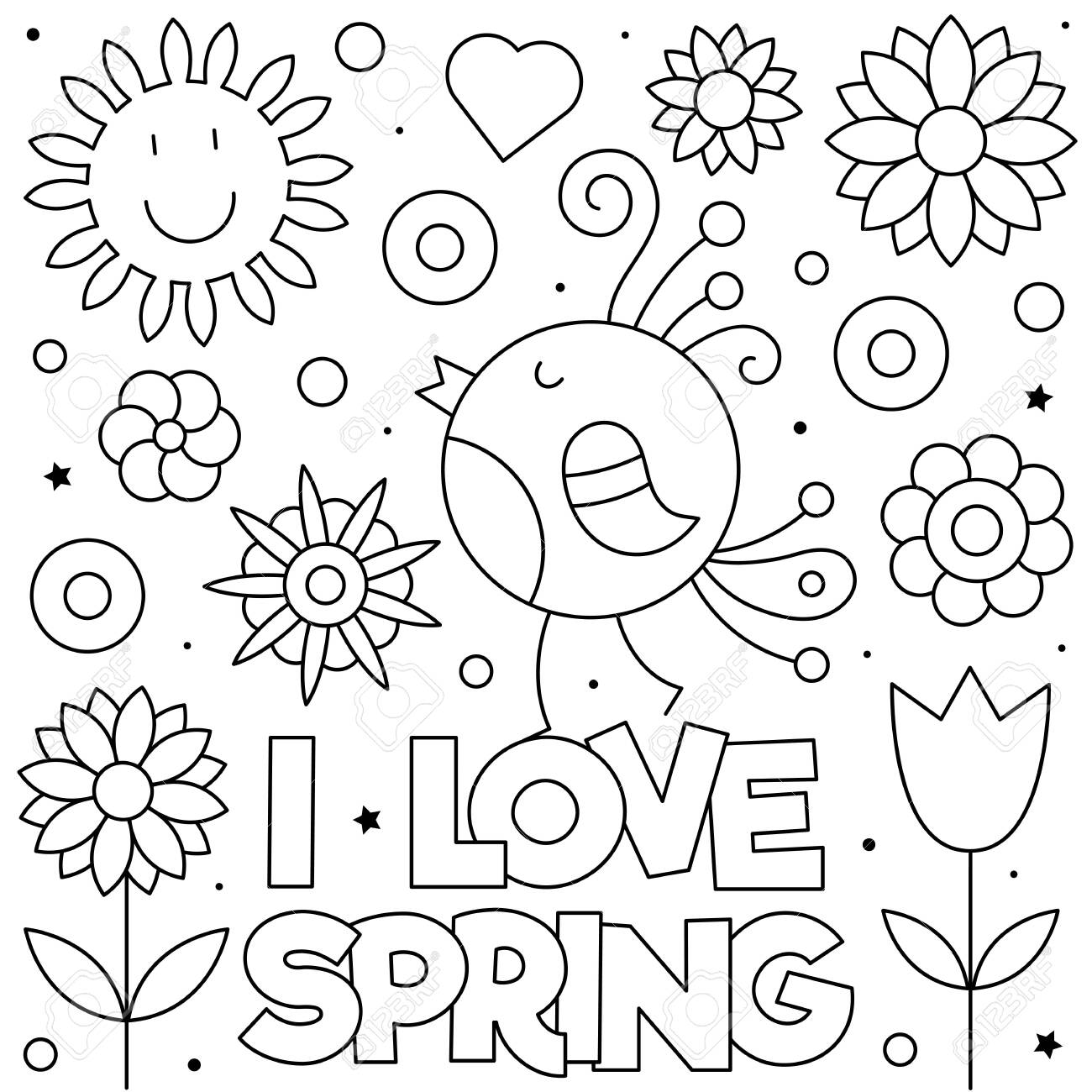 Domácí úkoly Čítanka – s. 92 – 94Český jazyk – s. 104/10 – do sešitu Písanka s. 12M – s. 26/cvičení 4, 5, 6, 7,8 Prvouka  učebnice – s. 45 – učebnice přečíst, do sešitu nakreslit část květiny (stonek, květ,list, kořen) VV – namaluj velikonoční pozdrav/pohlednici s přáním a pošli prosím paní učitelceTV – ranní rozcvička + 4 minutky běžíme+ dále v dopise jsou procvičovací listy, tak když budete mít čas, tak je můžete také zkusit zvládnout. Schválně kdo to dá bez chybičky Vzkaz od DýňouškaSlyšel jsem děti dobrý vtip: 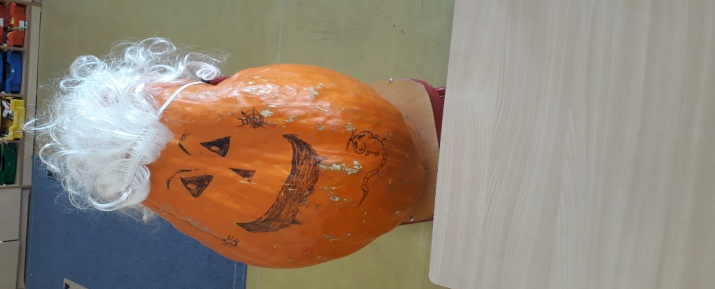 "Pepíčku, učil jsi se vůbec?"				……………chyby dělat můžeme děti
"Ano."										ALE!!
"A jak to, že máš v domácím úkolu tolik chyb?"                                          Důležité je neopakovat.
"Protože chybami se člověk učí..."MATEMATIKAPamatujte si když se číslo má několiKRÁT zvětšit – musíme ho násobit (např. zvětši dvaKRÁT číslo 3 – postupujeme takto 3. 2 = 6, výsledek je 6 - zvětši číslo 7 dvakrát : 7.2 = 14                                             - zvětši číslo 10 třikrát : 10.3 = 30			když se číslo má několiKRÁT zmenšit – musíme ho dělit ( např. zmenši třiKRÁT číslo 12, postupujeme takto 12: 3 = 4) - zmenši třikrát číslo 9    - 	  9:3 = 3- zmenši třikrát číslo 18  -     18:3 = 6 ______________________________________________________________________Zvětši daná čísla 3krát (musíme násobit)Zvětši daná čísla 2krát (musíme násobit)Zmenši daná čísla 3krát (musíme je dělit)Zmenši daná čísla 2krát (musíme je opět dělit)Vypočítej:6.2 = ___		21:3 = ____		24:3 = ___		21: 3 = _____18: 2 = ____		18: 3 = _____	16: 2 = ____		20: 2 = ______15: 3 = _____	14: 2 = ______	9: 3 = _____		16: 2 = _______Vypočítej slovní úlohy:Honzík rovnal kostky stavebnice. Položil 3 řady po 2 kostkách. Kolik je to celkem kostek? Srovnal řad _______     kostek v jedné řadě ______ Vypočítej: __________________________________ Odpověď ______________________________________________________Esterka rozdělila 16 hrnečků do 2 stejných řad. Kolik hrnečků je v každé řadě?Celkem hrnečků_____                         řad _________ Vypočítej: ______________________________________________________ Vypočítej:29 + 7 = ___			11 – 7 = ____			40 + 30 + 20 = _____30 – 2 = ___			15 + 8 = _____		90 – 60 – 10 = ______45 + 5 = ____ 		39 + 7 = ______		30 + 40 + 30 = ______29 + 8 =  ____		68 + 5 = ______		90 – 20 – 70 = ______Vypočítej (nezapomeň vypočítat vždy vypočítat nejdříve závorku!)(3.4) + 8 = _____		(6.2) + 5 = ____            84 – (5.2) = ____     100 – (3.10) = __ČESKÝ JAZYKDoplň i-í/ y-ý Kd__ž ráno zazvon___ bud__k, všechno pojednou ož___je.  D__vky spěchaj__ do umývárn__, chapci zat___m cvič__ na hřišt__ . Císařšt__ vojáci pochoduj__ rázn__m pochodem. Mám chuť na řízk__.  Přines sklen__čku č__sté vod__. J__rka drž__ řid__tka. Kočičk__ t__še mňoukaj___. Na růž__ch jsou trn___. Napiš slova opačná k těmto slovům:hezký _______      vlevo _________	tmavý ________   nad _____Napiš synonymaChlapec ________    utíká _______    kráčí ______   pěkný ________Napiš slovo nadřazené k těmto slovůmpstruh, lín, kapr, štika,úhoř _______________rohlík, houska, bábovka, loupák ____________hokej, tenis, fotbal, házená _______________1.Uspořádej věty podle toho, jak šly za sebou (stačí číslem)Právě slavíme Velikonoce a barvíme s rodiči vajíčka. _______Museli jsme přerušit školní vyučování kvůli koronaviru._______Na podzim k nám přišel do třídy kamarád Dýňoušek. ______K Vánocům jsme dostali krásné dárky. _____________ Po prázdninách jsme nastoupili do druhé třídy. _____________2. Seřaď rozházená slova do věty a napiš jibarvíme s velikonoční vajíčka maminkou________________________________________________________bylo krásný obloze na vidět úplněk________________________________________________________ píše veselé Dýňoušek pozdravy dětem__________________________________________________hora nejvyšší České republiky Sněžka je __________________________________________________46107259461072591261892430274610122818